3. What is the binding energy per nucleon of the americium isotope ? Here are some atomic masses and the neutron mass. 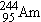 PHYS 301    Hwk-1 on Nuclear Physics      Name:____________________________1. In a Rutherford scattering experiment, assume that an incident alpha particle (radius 1.80 fm) is headed directly toward a target gold nucleus (radius 6.23 fm). What energy must the alpha particle have to just barely “touch” the gold nucleus?2. What is the nuclear mass density ρm of (a) the fairly low-mass nuclide 55Mn and (b) the fairly high-mass nuclide 209Bi? (c) Compare the two answers, with an explanation. What is the nuclear charge density ρq of (d) 55Mn and (e) 209Bi? (f) Compare the two answers, with an explanation. 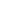 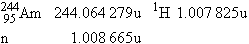 